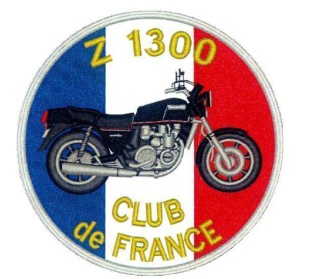 z1300 Club de France	Association loi de 1901BRELAY36250 SAINT-MAURTél : 02.54.34.83.30.                                          		Site internet : www.z1300club-de-france.fr Objet : convocation AGO du 21/01/2017 					    Saint-Maur, le 28 novembre 2016	Chère adhérente, cher adhérent,Nous avons le plaisir de vous convoquer à l’Assemblée Générale Ordinaire de l’Association Z1300 CLUB DE FRANCE qui aura lieu le :samedi 21 janvier 2017 à  14H30au BUFFALO GRILL2 avenue de la Paix94260 FRESNESL’ordre du jour de l’assemblée sera le suivant :Rapport  des activités 2016 présenté par le Président.Rapport financier 2016 présenté par le Trésorier.Présentation du calendrier 2017.Questions diverses.Un vin d’honneur clôturera cette assemblée.Nous comptons vivement sur votre présence.Cordialement,Le Bureau----------------------------------------------------------------------------------------------------------------------------------------COUPON REPONSE (à renvoyer à Z1300 Club de France, Brelay 36250 Saint-Maur,  svp avant le 10 janvier 2017)Je, soussigné, ....................................................................................................................... assistera à l’Assemblée Générale Ordinaire du 21 janvier 2017.  n’assistera pas à l’Assemblée Générale Ordinaire du 21 janvier 2017. sera présent au déjeuner du 21 janvier 2017 au BUFFALO à 12 heures (prix : 19 euros). Renvoyer OBLIGATOIREMENT un chèque à l’ordre du Z1300 Club de France pour réservation.Fait à …………………..……………………… le …………………………………..         SIGNATURE :